August 10, 2017BY CERTIFIED MAIL- IMMEDIATE RESPONSE REQUIREDF MITCHELL DUTTONAEP ENERGY INCONE EASTON OVAL SUITE 200COLUMBUS OH  43219					RE:	Bond Increase Certificate 						License Number A-2009-2132755Dear Mr. Dutton:Please find under cover of this letter the original bond increase certificate you filed on behalf of AEP Energy Inc because the increase rider must be dated by the signer from your company.  Please note that we are holding the original continuation certificate filed with increase certificate since that document seems sufficient for review by our Technical Utility Services department.The Commission requires a supplier to file an original bond, letter of credit, continuation certificate, amendment, or other financial instrument as part of a supplier’s licensing requirements under Section 2809(c) of the Pennsylvania Public Utility Code.  Although the bond increase certificate was signed by a representative from AEP Energy Inc., the document also requires the date be entered when signed by the principal.  Therefore, please enter the date the original bond increase certificate was signed and return to my office at the address listed above within twenty (10) days of the date of this letter, preferably by overnight delivery.  Sincerely,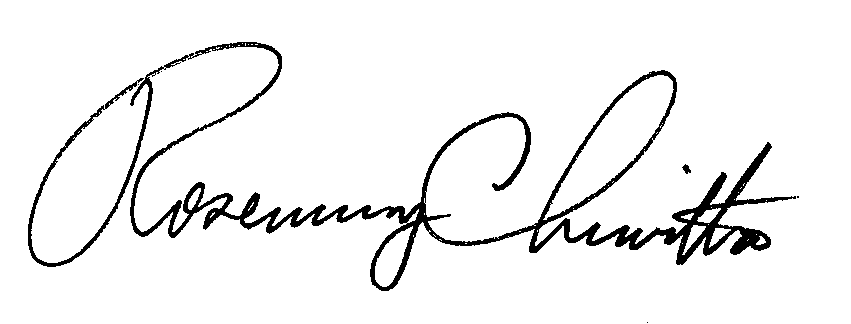 Rosemary ChiavettaSecretary of the CommissionRC: ssEnclosures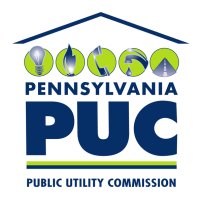  PUBLIC UTILITY COMMISSION400 North Street, Keystone Building, Second FloorHarrisburg, Pennsylvania  17120IN REPLY PLEASE REFER TO OUR 